Тренажер для чтения дома  для детей 6-7 лет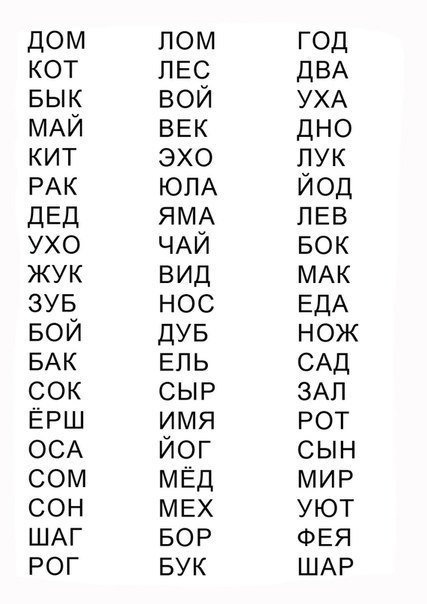 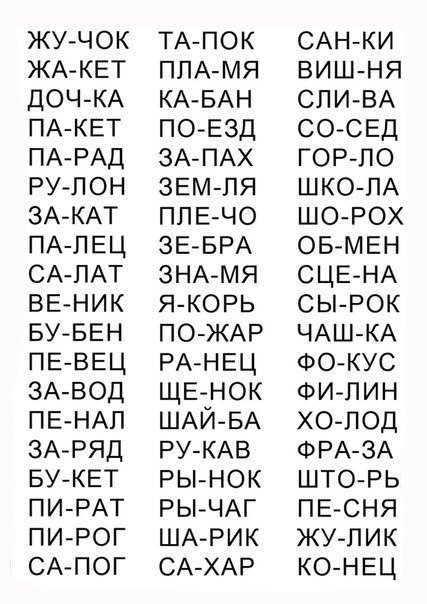 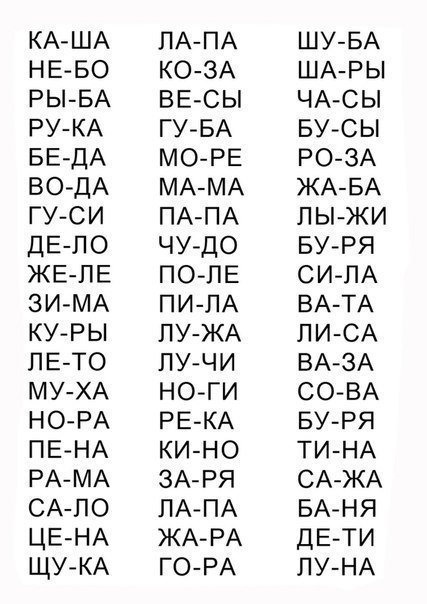 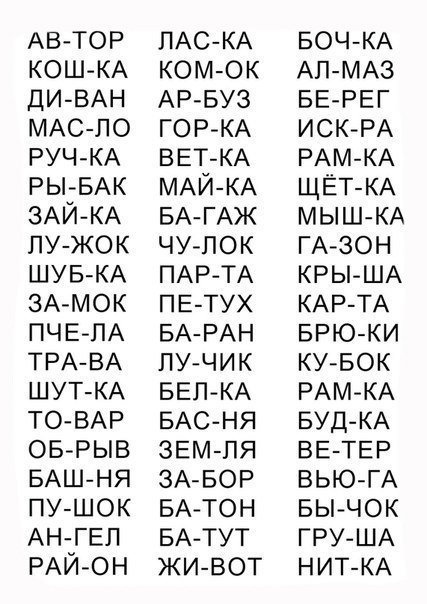 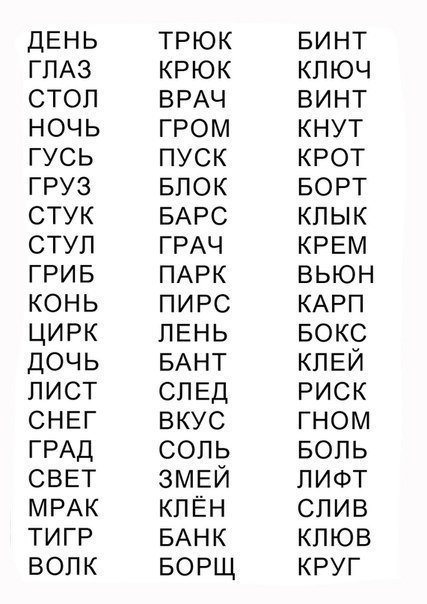 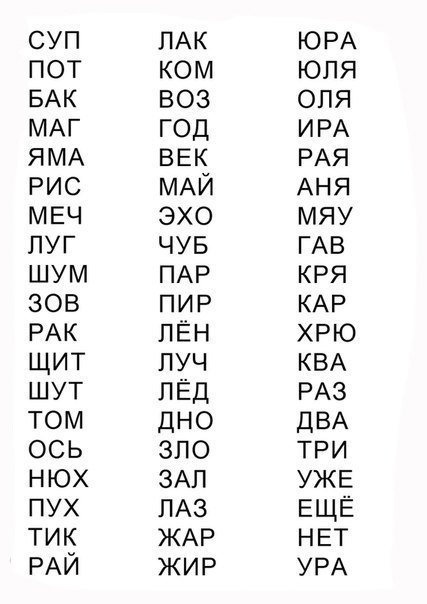 